Проект планировки территории муниципального образования "Город Архангельск" в границах пер.Двинского и ул.ЕмецкойПроект планировки территории в границах пер.Двинского и ул.Емецкой в Маймаксанском территориальном округе г.Архангельска выполнен на основании распоряжения Главы муниципального образования "Город Архангельск" от 06.09.2017 № 2771р "О подготовке документации по планировке территории в границах пер.Двинского и ул.Емецкой".Проект планировки подготовлен на территорию общей площадью 25519 кв.м. Основные цели разработки проекта планировки:обоснование и регламентирование освоения и развития указанной территории; установление границ земельных участков под многоквартирные дома № 7 по ул.Емецкой, № 3, 4, 5, 6, 7 по пер.Двинскому, № 3, 3, корп.1, 4 
по ул.Лесоэкспортной.Основные задачи разработки проекта планировки:разработка основных принципов планировочной структуры и функционального зонирования территории, в границах которой выполнен проект;взаимоувязка границ существующих и проектируемых земельных участков в пределах заявленной территории и конкретных режимов содержания участков.Проект планировки разработан в соответствии с Градостроительным кодексом РФ от 29.12.2004 № 190-ФЗ; Земельным кодексом РФ от 25.10.2001 № 136-ФЗ; СНиП 11-04-2003 "Инструкция о порядке разработки, согласования, экспертизы и утверждения градостроительной документации".В работе учитывалась и анализировалась следующая документация:Генеральный план муниципального образования "Город Архангельск", утвержденный решением Архангельского городского Совета депутатов 
от 26.05.2009 № 872 (с изменениями);Правила землепользования и застройки муниципального образования "Город Архангельск", утвержденные решением Архангельской городской Думы от 13.12.2012 № 516 (с изменениями и дополнениями);топографический план масштаба 1:500, выданный департаментом градостроительства Администрации муниципального образования "Город Архангельск";2кадастровый план территории от 30.11.2017 № 99/2017/38974357, выданный ФГИС ЕГРН на кадастровый квартал 29:22:012305.Положения о размещении объектов капитального строительства, в том числе плотности и параметрах застройки территории и характеристиках систем социального, транспортного обслуживания и инженерно-технического обеспечения, необходимых для развития территорииПроектируемая территория расположена в южной части Маймаксанского территориального округа города Архангельска. С северо-восточной стороны проектируемая территория граничит с улицей Емецкой, 
с юго-западной – переулком Двинским, с северо-западной – с жилыми домами по улице Колхозной.Территория проектирования относится к IIА строительной зоне в соответствии с климатическим зонированием территории Российской Федерации (согласно СНиП 23-01-99 "Строительная климатология").Для данной зоны характерны следующие климатические показатели:средняя температура наружного воздуха наиболее холодной пятидневки -31°С (обеспеченность 0,92);средняя температура наружного воздуха наиболее холодных суток 
-37°С (обеспеченность 0,92);зона влажности наружного воздуха – влажная;продолжительность расчетного зимнего периода – 192 дня (с 20/X 
по 20/IV);преобладающее направление ветров холодного периода года – юго-восточное;преобладающее направление ветров теплого периода года – северо-западное;нормативная глубина промерзания грунтов: 1,56 м (глина, суглинки), 1,9 (пески, супеси).В соответствии с Правилами землепользования и застройки муниципального образования "Город Архангельск" застроенная территория находится в границах зоны индивидуальных жилых домов с приусадебными участками и малоэтажных многоквартирных жилых домов, кодовое обозначение зоны – Ж-5.На застроенной территории расположены многоквартирные жилые дома, памятник, сараи.Таблица 1. Ведомость объектов капитального строительства, расположенных на застроенной территории3Плотность застройки составляет 160 чел/га.Учитывая расположение участка среди сложившейся застройки, культурно-бытовое и социальное обслуживание населения осуществляется существующими учреждениями, находящимися за пределами территории проектирования.Транспортное обслуживание территории проектирования в соответствии с генеральным планом муниципального образования "Город Архангельск" осуществляется магистральной улицей районного значения Проезжей, жилыми улицами Лесоэкспортной и Емецкой, переулком Двинским.Жилые дома оборудованы всеми видами инженерного обеспечения 
в соответствии с действующими нормами и требованиями.____________Проект межевания территории муниципального образования "Город Архангельск" в границах пер.Двинского и ул.ЕмецкойОбщая площадь проектируемой территории составляет 25519 кв.м. 
На территории проектирования расположен земельный участок с кадастровым номером 29:22:012305:23. Характеристики земельных участков приведены 
в таблице 1.Таблица1. Характеристики земельных участковНеобходимо сформировать земельные участки под многоквартирными домами, расположенными на территории проектирования.В соответствии с градостроительным регламентом зоны Ж-5, 
в пределах которой находятся земельные участки, определенные для разработки проекта межевания территории, проектируемое разрешенное использование – для размещения малоэтажного многоквартирного жилого дома.Необходимо сформировать земельный участок под памятником,  расположенным на территории проектирования.В соответствии с градостроительным регламентом зоны Ж-5, 
в пределах которой находятся земельные участки, определенные для разработки проекта межевания территории, проектируемое разрешенное использование – для размещения объекта культуры.Таблица 2. Характеристики земельных участков, подлежащих образованию2Таблица 3. Каталог координат3Конфигурация и расположение образуемых и существующих земельных участков показаны на чертеже проекта межевания.В соответствии с Правилами землепользования и застройки муници-пального образования "Город Архангельск" минимальный отступ зданий, строений, сооружений от красных линий вновь строящихся или рекон-струируемых зданий, строений, сооружений должен быть на расстоянии 
не менее 5 метров.Красные линии показаны на чертеже проекта межевания.Границы территорий объектов культурного наследия и зоны действия публичных сервитутов на проектируемой территории не выявлены.__________ПРИЛОЖЕНИЕк проекту планировки территории 
муниципального образования "Город Архангельск" в границах пер.Двинского и ул.Емецкой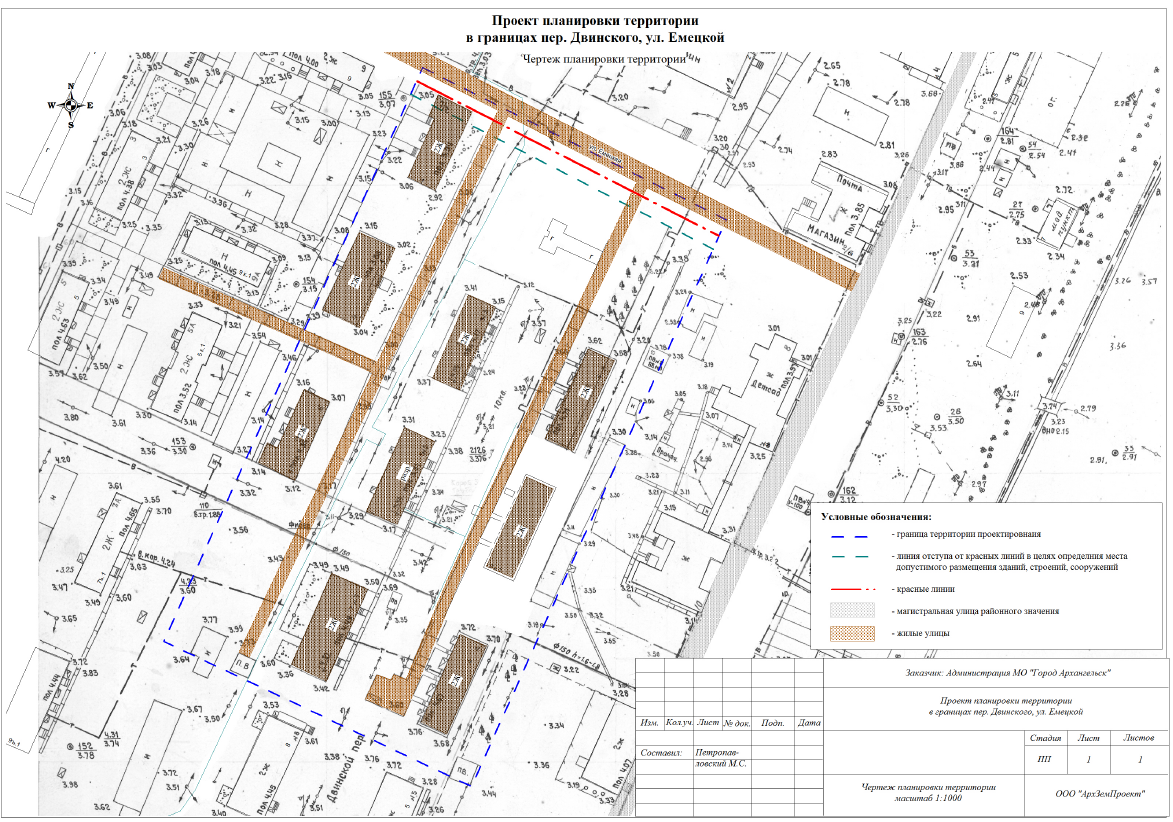 ПРИЛОЖЕНИЕк проекту межевания территории 
муниципального образования "Город Архангельск" в границах пер.Двинского и ул.Емецкой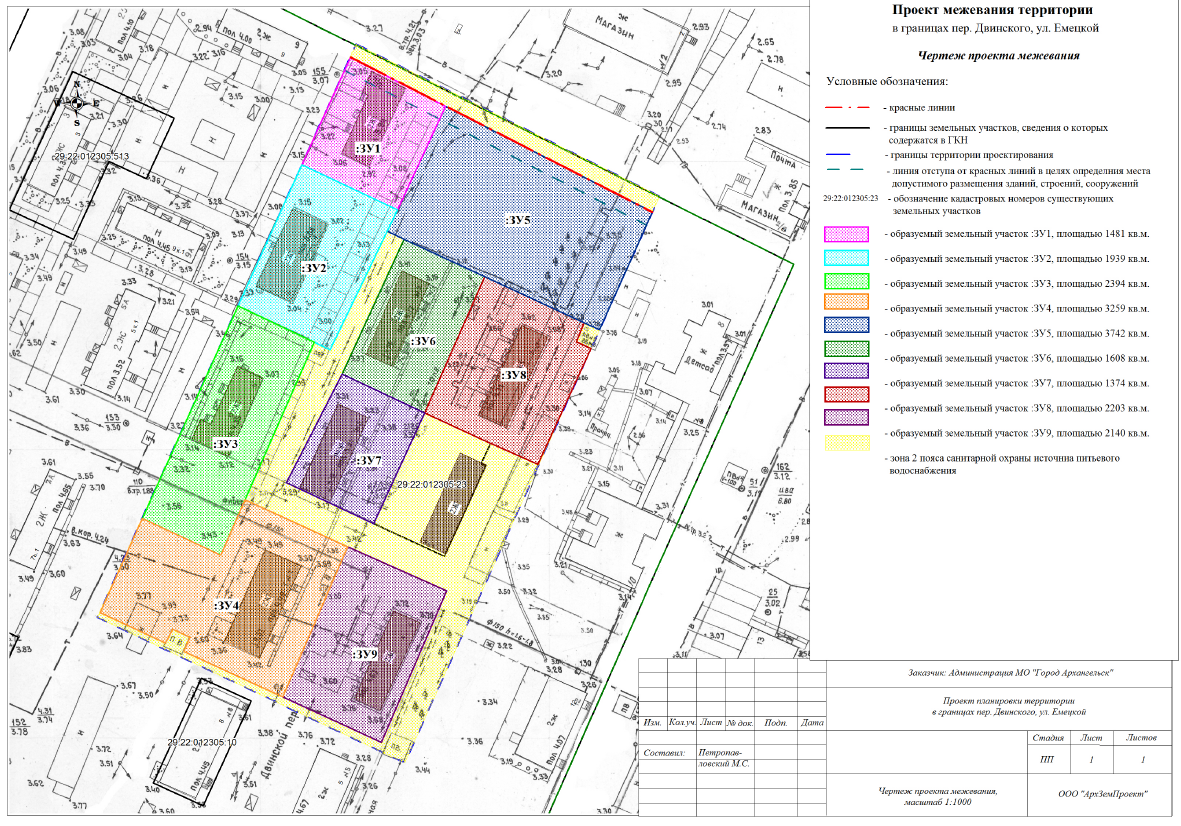 УТВЕРЖДЕНраспоряжением Главымуниципального образования"Город Архангельск"от 07.03.2018 № 769р№ п/пНаименование и обозначениеКоличество этажейПлощадь застройки, кв.м1Многоквартирный жилой дом № 7 по ул.Емецкой/ № 2 по пер.Двинской23372Многоквартирный жилой дом № 4 по пер.Двинской24183Многоквартирный жилой дом № 6 по пер.Двинской23254Многоквартирный жилой дом № 3 по пер.Двинской23275Многоквартирный жилой дом № 5 по пер.Двинской23676Многоквартирный жилой дом № 7 по пер.Двинской24737Многоквартирный жилой дом № 3 по ул.Лесоэкспортной23558Многоквартирный жилой дом № 3, корп.1 по ул.Лесоэкспортной23399Многоквартирный жилой дом № 4 по ул.Лесоэкспортной232810ПамятникУТВЕРЖДЕНраспоряжением Главымуниципального образования"Город Архангельск"от 07.03.2018 № 769рКадастровый номерАдресРазрешенное использованиеПлощадь, кв.м29:22:012305:23Архангельская обл., г.Архангельск, Маймаксанский территориальный округ, ул.Лесоэкспортная, д.3, корп. 1Для эксплуатации многоквартирного жилого дома1127Проектируемый земельный участок, обозначениеПроектная площадь, кв.мАдресПроектные характеристики29:22:012305:ЗУ11481 кв.мАрхангельская область, Маймаксанский территориальный округ, ул.Емецкая, дом 7/ пер.Двинской, дом 2Земли населенных пунктов.Разрешенное использование: для размещения малоэтажного многоквартирного жилого дома29:22:012305:ЗУ21939 кв.мАрхангельская область, Маймаксанский территориальный округ, пер.Двинской, дом 4Земли населенных пунктов.Разрешенное использование: для размещения малоэтажного многоквартирного жилого дома29:22:012305:ЗУ32394 кв.м.Архангельская область, Маймаксанский территориальный округ, пер.Двинской, дом 6Земли населенных пунктов.Разрешенное использование: для размещения малоэтажного многоквартирного жилого дома29:22:012305:ЗУ43259 кв.мАрхангельская область, Маймаксанский территориальный округ, пер.Двинской, дом 7Земли населенных пунктов.Разрешенное использование: для размещения малоэтажного многоквартирного жилого дома29:22:012305:ЗУ53742 кв.мАрхангельская область, Маймаксанский территориальный округ, пер.ДвинскойЗемли населенных пунктов.Разрешенное использование: для размещения объекта культуры29:22:012305:ЗУ61608 кв.мАрхангельская область, Маймаксанский территориальный округ, пер.Двинской, дом 3Земли населенных пунктов.Разрешенное использование: для размещения малоэтажного многоквартирного жилого дома29:22:012305:ЗУ71374 кв.мАрхангельская область, Маймаксанский территориальный округ, пер.Двинской, дом 5Земли населенных пунктов.Разрешенное использование: для размещения малоэтажного многоквартирного жилого дома29:22:012305:ЗУ82203 кв.мАрхангельская область, Маймаксанский территориальный округ, ул.Лесоэкспортная, дом 3Земли населенных пунктов.Разрешенное использование: для размещения малоэтажного многоквартирного жилого дома29:22:012305:ЗУ92140 кв.мАрхангельская область, Маймаксанский территориальный округ, ул.Лесоэкспортная, дом 4Земли населенных пунктов.Разрешенное использование: для размещения малоэтажного многоквартирного жилого домаПроектируемый земельный участок, обозначениеКоординатыКоординатыПроектируемый земельный участок, обозначениеXY29:22:012305:ЗУ1663322,32663306,65663270,12663284,482518228,852518262,372518247,132518213,3829:22:012305:ЗУ2663284,48663270,12663262,56663220,76663223,15663234,682518213,382518247,132518243,842518225,632518220,042518193,0829:22:012305:ЗУ3663234,68663223,15663167,56663148,10663159,762518193,082518220,042518198,142518190,432518162,8329:22:012305:ЗУ4663167,56663152,70663099,83663114,36663119,33663121,90663117,08663126,68663159,76663148,102518198,142518234,352518213,762518178,962518180,862518174,832518172,502518149,482518162,832518190,4329:22:012305:ЗУ5663262,56663270,12663306,65663272,77663231,29663233,49663248,10663260,082518243,842518247,132518262,372518335,492518318,692518313,332518278,242518249,8429:22:012305:ЗУ6663212,49663260,08663248,10663200,142518230,142518249,842518278,242518259,1929:22:012305:ЗУ7663212,49663200,14663161,11663174,182518230,142518259,192518243,012518212,2229:22:012305:ЗУ8663248,10663233,49663226,77663224,63663183,81663190,48663200,142518278,242518313,332518310,842518316,022518299,222518282,462518259,1929:22:012305:ЗУ9663152,70663138,78663085,44663099,832518234,352518269,152518248,572518213,76